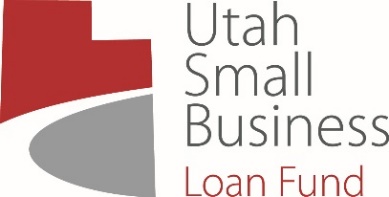 USBLF Loan Application Checklist    Please Provide the Items Marked with an “X”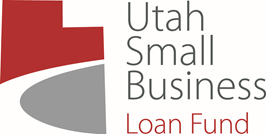 USBLF Loan Application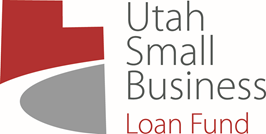 Please attach or email (to loan officer) additional sheets if necessary.USBLF Personal History Form The Personal History Form needs to be filled out for each person who is a 20% or greater owner of the Operating Company, Holding Company, as well as anyone who is an officer or director of said companies. ** The gender/race/ethnicity/veteran data is collected for program reporting purposes only. Disclosure is voluntary and has no bearing on the credit decision. USBLF Resume Form This form or a separate prepared resume can be attached to the application.IMPORTANT INFORMATION ABOUT IDENTIFACTION PROCEEDURES FOR PROCESSING A USBLF LOANTo help the government fight the funding of terrorism and money laundering activities, Federal law requires Certified Development Companies to obtain, verify, and record information that identifies each person who applies for a loan.  What this means for you: When you apply for a USBLF loan, we will ask for your name, address, date of birth, and other information that will allow us to identify you.  We will also ask to see your driver’s license or other identifying documents.AUTHORIZATION TO RELEASE INFORMATIONI/We hereby authorize any financial corporations, insurance companies, investors, credit bureaus, employers, banks, U.S. Small Business Administration, IRS (including 4506-T information), etc., to release any and/or all information on my/our records and/or accounts to the Utah Small Business Loan Fund or it’s manager, Mountain West Small Business Finance at its request.I/We also authorize any information to be released by my/our original or photocopied signature.I/We understand they we are applying for a USBLF loan through its manager, Mountain West Small Business Finance. I/We hereby certify that the enclosed information, including any attachments or exhibits provided here within or at a later date, is valid and correct to the best of my/our knowledge.Equal Credit Opportunity Act and Fair Credit Reporting ActIf we take adverse action on your application for credit, you have the right to a statement of specific reasons as to why we took such adverse action within 30 days if you request the statement within 60 days of our notification.  You may contact Scott Davis, President, at 2529 East 3300 South, Salt Lake City, Utah, 84109; Phone: 801.474.3232, to obtain a statement of reasons.  The Federal Equal Credit Opportunity Act prohibits creditors from discriminating against credit applicants on the basis of race, color, religion, national origin, sex, marital status, age (provided the applicant has the capacity to enter into a binding contract); because all or part of the applicant’s income derives from any public assistance program; or because the applicant has in good faith exercised any right under the Consumer Credit Protection Act.  The Associate Deputy Administrator for Capital Access, United States Small Business Administration, 409 Third Street, SW, 8th Floor, Washington, DC  20416 administers Mountain West’s compliance with the Equal Credit Opportunity Act.The Fair Credit Reporting ActIf we take adverse action on your application for credit, you have the right, under the Fair Credit Reporting Act, to know the information contained in your credit file at the consumer-reporting agency. The reporting agency will play no part in our decision and would be unable to supply specific reasons why we have denied credit to you.  You have the right to obtain a free copy of your credit report from any reporting agency that provides a report to us (we will notify you which reporting agency was used), if you request it no later than 60 days after you receive an adverse action notice from us: 	Experian:  PO Box 2002,    Allen, TX  75013    888.397.3742	Equifax:   PO Box 740241,    Atlanta, GA  30374   800.685.1111	Trans Union:  PO Box 1000,   Chester, PA  19022   800.888.4213In addition, if you find that any information contained in the report you receive is inaccurate or incomplete, you have the right to dispute any inaccuracy or incompleteness with the reporting agency that provided the report by submitting a request to the agency.If you have any questions regarding this letter, you should contact us at:  Mountain West Small Business Finance, 2595 East 3300 South, Salt Lake City, UT  84109.  Telephone: 801.474.3232.BUSINESS INFORMATIONBUSINESS INFORMATIONApplication FormA History and Description of the Operating Business (form included) Evidence that Credit is not Available Elsewhere Articles of Incorporation and By-Laws (if corporation)Articles of Organization and Operating Agreement (if LLC) Interim Financial Statement Dated Within 60 Days for the Operating Company and Holding Company, if applicable (Income Statement and Balance Sheet, with current signature and date)Aging of Accounts Receivable and Payable (same as of date as interim Balance Sheet)Two Year Projected Income Statement with Supporting Assumptions (first year broken out monthly, second year annual) (If applicable)Business Debt Schedule for the Operating Company and Holding Company, if applicable (form included)Federal Tax Returns for the Last Three Years for the Operating Company and Holding Company, if applicable (include all accompanying statements) Franchise Agreement, if ApplicableThe Names of Affiliated  Businesses as well as Federal Tax Returns (including statements) and Current Number of Full and Part-time Jobs for each of These Firms, if Applicable (affiliated through ownership or management control)PERSONAL INFORMATION  for each owner of 20% or greaterPERSONAL INFORMATION  for each owner of 20% or greaterPersonal Federal Tax Returns for the Last Three YearsPersonal Information Form (form included)Resume (form included if needed)Personal Financial Statement (form included)Copy of Personal Identification (Drivers License, Passport, or Military ID)Copy of DD214 (if Veteran) Bankruptcy Documentation (If applicable)Credit Explanation Letter (If applicable)COLLATERAL INFORMATIONCOLLATERAL INFORMATIONList of Collateral and Value (form included)Lease Agreement (if leasing current building)Construction Cost Budget (either signed by the contractor or on their letterhead)Equipment Bids/InvoicesEnvironmental Questionnaire (if current building is owned)Existing Environmental Studies (if current building is owned)REFINANCE INFORMATIONREFINANCE INFORMATIONCreditor Authorization LetterCurrent Statement/NotePayoff with Wire InformationOPERATING COMPANYOPERATING COMPANYOPERATING COMPANYOPERATING COMPANYOPERATING COMPANYOPERATING COMPANYOPERATING COMPANYCompany NameCompany NameCompany NameCompany NameDBA (Trade Name)DBA (Trade Name)DBA (Trade Name)Company Address (Street, City, ST, Zip)Company Address (Street, City, ST, Zip)Company Address (Street, City, ST, Zip)Company Address (Street, City, ST, Zip)Company Address (Street, City, ST, Zip)Company Address (Street, City, ST, Zip)Company Address (Street, City, ST, Zip)Mailing Address (if different than above)Mailing Address (if different than above)Mailing Address (if different than above)Mailing Address (if different than above)Mailing Address (if different than above)Mailing Address (if different than above)Mailing Address (if different than above)Company WebsiteCompany WebsiteCompany WebsiteCompany WebsiteCompany WebsiteCompany PhoneCompany PhonePrincipal in ChargePrincipal in ChargeCell PhoneCell PhoneCell PhoneEmailEmailSecondary ContactSecondary ContactCell PhoneCell PhoneCell PhoneEmailEmailType of BusinessType of BusinessType of BusinessType of BusinessType of BusinessDate EstablishedDate EstablishedType of Entity                                    □ Proprietorship       □ Partnership       □ Corporation       □ LLCType of Entity                                    □ Proprietorship       □ Partnership       □ Corporation       □ LLCType of Entity                                    □ Proprietorship       □ Partnership       □ Corporation       □ LLCType of Entity                                    □ Proprietorship       □ Partnership       □ Corporation       □ LLCType of Entity                                    □ Proprietorship       □ Partnership       □ Corporation       □ LLCType of Entity                                    □ Proprietorship       □ Partnership       □ Corporation       □ LLCType of Entity                                    □ Proprietorship       □ Partnership       □ Corporation       □ LLCEIN#EIN#EIN#EIN#DUNS#DUNS#DUNS#COMPANY OWNERSHIPCOMPANY OWNERSHIPCOMPANY OWNERSHIPCOMPANY OWNERSHIPCOMPANY OWNERSHIPCOMPANY OWNERSHIPCOMPANY OWNERSHIPNameNameNameTitleTitleTitle% OwnershipNameNameNameTitleTitleTitle% OwnershipNameNameNameTitleTitleTitle% OwnershipNameNameNameTitleTitleTitle% OwnershipNameNameNameTitleTitleTitle% OwnershipREAL ESTATE HOLDING COMPANY (if applicable) – If property is held personally, please indicate name here REAL ESTATE HOLDING COMPANY (if applicable) – If property is held personally, please indicate name here REAL ESTATE HOLDING COMPANY (if applicable) – If property is held personally, please indicate name here REAL ESTATE HOLDING COMPANY (if applicable) – If property is held personally, please indicate name here REAL ESTATE HOLDING COMPANY (if applicable) – If property is held personally, please indicate name here REAL ESTATE HOLDING COMPANY (if applicable) – If property is held personally, please indicate name here REAL ESTATE HOLDING COMPANY (if applicable) – If property is held personally, please indicate name here Company NameCompany NameCompany NameCompany NameCompany NameDate EstablishedDate EstablishedMailing AddressMailing AddressMailing AddressMailing AddressMailing AddressMailing AddressMailing AddressPrincipal in ChargePrincipal in ChargeCell PhoneCell PhoneCell PhoneEmailEmailSecondary ContactSecondary ContactCell PhoneCell PhoneCell PhoneEmailEmailType of Entity                              □ Proprietorship       □ Partnership       □ Corporation       □ LLC Type of Entity                              □ Proprietorship       □ Partnership       □ Corporation       □ LLC Type of Entity                              □ Proprietorship       □ Partnership       □ Corporation       □ LLC Type of Entity                              □ Proprietorship       □ Partnership       □ Corporation       □ LLC Type of Entity                              □ Proprietorship       □ Partnership       □ Corporation       □ LLC Type of Entity                              □ Proprietorship       □ Partnership       □ Corporation       □ LLC Type of Entity                              □ Proprietorship       □ Partnership       □ Corporation       □ LLC EIN#EIN#EIN#EIN#EIN#EIN#EIN#COMPANY OWNERSHIPCOMPANY OWNERSHIPCOMPANY OWNERSHIPCOMPANY OWNERSHIPCOMPANY OWNERSHIPCOMPANY OWNERSHIPCOMPANY OWNERSHIPNameNameNameTitleTitleTitle% OwnershipNameNameNameTitleTitleTitle% OwnershipNameNameNameTitleTitleTitle% OwnershipNameNameNameTitleTitleTitle% OwnershipNameNameNameTitleTitleTitle% OwnershipHISTORY AND DESCRIPTION OF BUSINESSHISTORY AND DESCRIPTION OF BUSINESSHISTORY AND DESCRIPTION OF BUSINESSCompany NameCompany NameCompany NameWhen and by whom was the company established? When did you get control of the business (if applicable)?When and by whom was the company established? When did you get control of the business (if applicable)?When and by whom was the company established? When did you get control of the business (if applicable)?Describe the primary products and services of the business:Describe the primary products and services of the business:Describe the primary products and services of the business:What is the geographic market served by the business?               □ International       □ National       □ State       □ Local Explain:What is the geographic market served by the business?               □ International       □ National       □ State       □ Local Explain:What is the geographic market served by the business?               □ International       □ National       □ State       □ Local Explain:Exporter?            □ Yes       □ No(either currently or as a result of this loan)If yes, what are the estimated total export sales this loan will support?If yes, what are the estimated total export sales this loan will support?List key customers:List key customers:List major competitorsProvide a detailed narrative history of the business (including business history, management history and approach, business model, competitive advantages, industry niche, growth strategy, and the effect the SBA loan will have on business growth)Please attach or email (to loan officer) any website, news article, or other noteworthy company highlights/achievements.Provide a detailed narrative history of the business (including business history, management history and approach, business model, competitive advantages, industry niche, growth strategy, and the effect the SBA loan will have on business growth)Please attach or email (to loan officer) any website, news article, or other noteworthy company highlights/achievements.Provide a detailed narrative history of the business (including business history, management history and approach, business model, competitive advantages, industry niche, growth strategy, and the effect the SBA loan will have on business growth)Please attach or email (to loan officer) any website, news article, or other noteworthy company highlights/achievements.LOAN PROCEEDSLOAN PROCEEDSLOAN PROCEEDSLOAN PROCEEDSLOAN PROCEEDSLOAN PROCEEDSLOAN PROCEEDSLOAN PROCEEDSLOAN PROCEEDSAmountAmountAmountDescription of UseDescription of UseDescription of UseDescription of UseInventoryInventory$$$Working CapitalWorking Capital$$$Partner Buyout/AcquisitionPartner Buyout/Acquisition$$$Purchase Land/Real EstatePurchase Land/Real Estate$$$Renovate a PropertyRenovate a Property$$$Make Leasehold ImprovementsMake Leasehold Improvements$$$Purchase/Install EquipmentPurchase/Install Equipment$$$Purchase/Install FixturesPurchase/Install Fixtures$$$Pay Outstanding DebtPay Outstanding Debt$$$Other ExpensesOther Expenses$$$Total Project CostsTotal Project Costs$$$EMPLOYEESEMPLOYEESEMPLOYEESEMPLOYEESEMPLOYEESEMPLOYEESEMPLOYEESEMPLOYEESEMPLOYEESNumber of Current EmployeesNumber of Current EmployeesNumber of Current EmployeesFull-time:Full-time:Full-time:Part-time:Part-time:Part-time:Estimated Number of Employees in Two Years as a Result of this LoanEstimated Number of Employees in Two Years as a Result of this LoanEstimated Number of Employees in Two Years as a Result of this LoanFull-time:Full-time:Full-time:Part-time:Part-time:Part-time:Estimated Number of Jobs to be Retained as a Result of this LoanEstimated Number of Jobs to be Retained as a Result of this LoanEstimated Number of Jobs to be Retained as a Result of this LoanFull-time:Full-time:Full-time:Part-timePart-timePart-timeKEY EMPLOYEESKEY EMPLOYEESKEY EMPLOYEESKEY EMPLOYEESKEY EMPLOYEESKEY EMPLOYEESKEY EMPLOYEESKEY EMPLOYEESKEY EMPLOYEESTitleNameNameNameResponsibilitiesResponsibilitiesResponsibilitiesYears with CompanyYears in IndustryNumber of Employees that Live Within 10 Miles of the Business AddressNumber of Employees that Live Within 10 Miles of the Business AddressNumber of Employees that Live Within 10 Miles of the Business AddressNumber of Employees that Live Within 10 Miles of the Business AddressNumber of Employees that Live Within 10 Miles of the Business AddressNumber of Employees that Live Within 10 Miles of the Business AddressNumber of Employees that Live Within 10 Miles of the Business AddressNumber of Employees that Live Within 10 Miles of the Business AddressNumber of Employees that Live Greater than 10 Miles from the Business AddressNumber of Employees that Live Greater than 10 Miles from the Business AddressNumber of Employees that Live Greater than 10 Miles from the Business AddressNumber of Employees that Live Greater than 10 Miles from the Business AddressNumber of Employees that Live Greater than 10 Miles from the Business AddressNumber of Employees that Live Greater than 10 Miles from the Business AddressNumber of Employees that Live Greater than 10 Miles from the Business AddressNumber of Employees that Live Greater than 10 Miles from the Business AddressBANK AND TRADE REFERENCESBANK AND TRADE REFERENCESBANK AND TRADE REFERENCESBANK AND TRADE REFERENCESBANK AND TRADE REFERENCESBANK REFERENCESBANK REFERENCESBANK REFERENCESBANK REFERENCESBANK REFERENCESBankAccount OfficerAccount OfficerPhone NumberPhone NumberTRADE REFERENCESTRADE REFERENCESTRADE REFERENCESTRADE REFERENCESTRADE REFERENCESCompanyContact PersonContact PersonPhone NumberPhone NumberMISCELLANOUS QUESTIONSMISCELLANOUS QUESTIONSMISCELLANOUS QUESTIONSMISCELLANOUS QUESTIONSMISCELLANOUS QUESTIONSHave you or any of your companies ever been involved in bankruptcy of insolvency proceedings?If yes, please provide details on the notes page or on a separate signed sheet. Also email/attach all bankruptcy discharge documents.Have you or any of your companies ever been involved in bankruptcy of insolvency proceedings?If yes, please provide details on the notes page or on a separate signed sheet. Also email/attach all bankruptcy discharge documents.Have you or any of your companies ever been involved in bankruptcy of insolvency proceedings?If yes, please provide details on the notes page or on a separate signed sheet. Also email/attach all bankruptcy discharge documents.Have you or any of your companies ever been involved in bankruptcy of insolvency proceedings?If yes, please provide details on the notes page or on a separate signed sheet. Also email/attach all bankruptcy discharge documents.□ Yes       □ NoAre you and/or your business involved in any pending or prior lawsuits?If yes, please provide a written explanation, including the amount of potential loss, on the notes page or on a separate signed sheet.  Are you and/or your business involved in any pending or prior lawsuits?If yes, please provide a written explanation, including the amount of potential loss, on the notes page or on a separate signed sheet.  Are you and/or your business involved in any pending or prior lawsuits?If yes, please provide a written explanation, including the amount of potential loss, on the notes page or on a separate signed sheet.  Are you and/or your business involved in any pending or prior lawsuits?If yes, please provide a written explanation, including the amount of potential loss, on the notes page or on a separate signed sheet.  □ Yes       □ NoHave you ever received an SBA Loan? (504, 7A, Express, etc.)If yes, please provide a copy of the SBA Loan Authorization and the following: SBA Loan Number, Date of Loan, Original Amount, Current Balance, Status of Loan, and Name of Lender.Have you ever received an SBA Loan? (504, 7A, Express, etc.)If yes, please provide a copy of the SBA Loan Authorization and the following: SBA Loan Number, Date of Loan, Original Amount, Current Balance, Status of Loan, and Name of Lender.Have you ever received an SBA Loan? (504, 7A, Express, etc.)If yes, please provide a copy of the SBA Loan Authorization and the following: SBA Loan Number, Date of Loan, Original Amount, Current Balance, Status of Loan, and Name of Lender.Have you ever received an SBA Loan? (504, 7A, Express, etc.)If yes, please provide a copy of the SBA Loan Authorization and the following: SBA Loan Number, Date of Loan, Original Amount, Current Balance, Status of Loan, and Name of Lender.□ Yes       □ NoSBA Loan NumberDate of LoanDate of LoanDate of LoanDate of LoanOriginal Amount Current BalanceCurrent BalanceCurrent BalanceCurrent BalanceStatus of LoanName of LenderName of LenderName of LenderName of LenderEXPLANATION WHY CREDIT IS NOT AVAILABLE FROM TRADITIONAL SOURCESEXPLANATION WHY CREDIT IS NOT AVAILABLE FROM TRADITIONAL SOURCESEXPLANATION WHY CREDIT IS NOT AVAILABLE FROM TRADITIONAL SOURCESEXPLANATION WHY CREDIT IS NOT AVAILABLE FROM TRADITIONAL SOURCESEXPLANATION WHY CREDIT IS NOT AVAILABLE FROM TRADITIONAL SOURCESNOTESNOTESNOTESNOTESNOTESProvide any notes or further explanations; attach a separate signed sheet if necessary.Provide any notes or further explanations; attach a separate signed sheet if necessary.Provide any notes or further explanations; attach a separate signed sheet if necessary.Provide any notes or further explanations; attach a separate signed sheet if necessary.Provide any notes or further explanations; attach a separate signed sheet if necessary.Submitted BySubmitted ByDateDateDateCOLLATERAL LISTCOLLATERAL LISTCOLLATERAL LISTCOLLATERAL LISTCOLLATERAL LISTItemValue Serial/VIN NumberPrior Lien AmountCreditorDescription/Comments:Description/Comments:Description/Comments:Description/Comments:Description/Comments:ItemValue Serial/VIN NumberPrior Lien AmountCreditorDescription/Comments:Description/Comments:Description/Comments:Description/Comments:Description/Comments:ItemValue Serial/VIN NumberPrior Lien AmountCreditorDescription/Comments:Description/Comments:Description/Comments:Description/Comments:Description/Comments:ItemValue Serial/VIN NumberPrior Lien AmountCreditorDescription/Comments:Description/Comments:Description/Comments:Description/Comments:Description/Comments:ItemValue Serial/VIN NumberPrior Lien AmountCreditorDescription/Comments:Description/Comments:Description/Comments:Description/Comments:Description/Comments:ItemValue Serial/VIN NumberPrior Lien AmountCreditorDescription/Comments:Description/Comments:Description/Comments:Description/Comments:Description/Comments:ItemValue Serial/VIN NumberPrior Lien AmountCreditorDescription/Comments:Description/Comments:Description/Comments:Description/Comments:Description/Comments:ItemValue Serial/VIN NumberPrior Lien AmountCreditorDescription/Comments:Description/Comments:Description/Comments:Description/Comments:Description/Comments:ItemValue Serial/VIN NumberPrior Lien AmountCreditorDescription/Comments:Description/Comments:Description/Comments:Description/Comments:Description/Comments:ItemValue Serial/VIN NumberPrior Lien AmountCreditorDescription/Comments:Description/Comments:Description/Comments:Description/Comments:Description/Comments:ItemValue Serial/VIN NumberPrior Lien AmountCreditorDescription/Comments:Description/Comments:Description/Comments:Description/Comments:Description/Comments:BUSINESS LONG TERM OBLIGATIONS AND LINES OF CREDITBUSINESS LONG TERM OBLIGATIONS AND LINES OF CREDITBUSINESS LONG TERM OBLIGATIONS AND LINES OF CREDITBUSINESS LONG TERM OBLIGATIONS AND LINES OF CREDITBUSINESS LONG TERM OBLIGATIONS AND LINES OF CREDITBUSINESS LONG TERM OBLIGATIONS AND LINES OF CREDITBUSINESS LONG TERM OBLIGATIONS AND LINES OF CREDITBUSINESS LONG TERM OBLIGATIONS AND LINES OF CREDITBUSINESS LONG TERM OBLIGATIONS AND LINES OF CREDITCreditorPresent BalanceOriginal AmountInterest RateMonthly PaymentMaturity DateOriginal DateSecurityStatusLINES OF CREDITLINES OF CREDITLINES OF CREDITLINES OF CREDITLINES OF CREDITLINES OF CREDITLINES OF CREDITLINES OF CREDITLINES OF CREDITPayable ToCurrent BalanceCredit LimitInterest RateMonthly PaymentMaturity DateOriginal DateSecurityStatusPERSONAL HISTORYPERSONAL HISTORYPERSONAL HISTORYPERSONAL HISTORYPERSONAL HISTORYPERSONAL HISTORYCompany nameCompany nameCompany nameCompany nameCompany nameCompany nameYour Name (First, Middle, Maiden, Last)Your Name (First, Middle, Maiden, Last)Your Name (First, Middle, Maiden, Last)Your Name (First, Middle, Maiden, Last)Your Name (First, Middle, Maiden, Last)Social Security NumberAliasesAliasesAliasesAliasesAliasesAliasesDate of BirthPlace of Birth Race**Race**Race**Gender**Home Address (Street, City, State, Zip)Home Address (Street, City, State, Zip)Home Address (Street, City, State, Zip)Home Address (Street, City, State, Zip)Home Address (Street, City, State, Zip)Home Address (Street, City, State, Zip)At Current Address From                                                                             To PRESENTAt Current Address From                                                                             To PRESENTAt Current Address From                                                                             To PRESENTVeteran?**                □ Yes       □ NoIf yes, attach copy of DD214Veteran?**                □ Yes       □ NoIf yes, attach copy of DD214Veteran?**                □ Yes       □ NoIf yes, attach copy of DD214Cell PhoneBusiness PhoneEmailEmailEmailEmailPrevious Address (Street, City, State, Zip)Previous Address (Street, City, State, Zip)Previous Address (Street, City, State, Zip)Previous Address (Street, City, State, Zip)Previous Address (Street, City, State, Zip)Previous Address (Street, City, State, Zip)FromFromToToToToSpouse’s Name (First, Middle, Maiden, Last)Spouse’s Name (First, Middle, Maiden, Last)Spouse’s Name (First, Middle, Maiden, Last)Spouse’s Name (First, Middle, Maiden, Last)Spouse’s Name (First, Middle, Maiden, Last)Spouse’s Name (First, Middle, Maiden, Last)Date of BirthPlace of BirthRace**Race**Race**Gender**Are you employed by the US Government? If yes, give name of agency and position:         □ Yes       □ NoAre you employed by the US Government? If yes, give name of agency and position:         □ Yes       □ NoAre you employed by the US Government? If yes, give name of agency and position:         □ Yes       □ NoAre you employed by the US Government? If yes, give name of agency and position:         □ Yes       □ NoAre you employed by the US Government? If yes, give name of agency and position:         □ Yes       □ NoAre you a US Citizen?□ Yes       □ NoAre you presently subject to an indictment, criminal information, arraignment, or other means by which formal criminal charges are brought in any jurisdiction?                                                                                                                                                               □ Yes       □ NoAre you presently subject to an indictment, criminal information, arraignment, or other means by which formal criminal charges are brought in any jurisdiction?                                                                                                                                                               □ Yes       □ NoAre you presently subject to an indictment, criminal information, arraignment, or other means by which formal criminal charges are brought in any jurisdiction?                                                                                                                                                               □ Yes       □ NoAre you presently subject to an indictment, criminal information, arraignment, or other means by which formal criminal charges are brought in any jurisdiction?                                                                                                                                                               □ Yes       □ NoAre you presently subject to an indictment, criminal information, arraignment, or other means by which formal criminal charges are brought in any jurisdiction?                                                                                                                                                               □ Yes       □ NoAre you presently subject to an indictment, criminal information, arraignment, or other means by which formal criminal charges are brought in any jurisdiction?                                                                                                                                                               □ Yes       □ NoHave you been arrested in the past six months for any criminal offense?                                                                                                                                                                       □ Yes       □ NoHave you been arrested in the past six months for any criminal offense?                                                                                                                                                                       □ Yes       □ NoHave you been arrested in the past six months for any criminal offense?                                                                                                                                                                       □ Yes       □ NoHave you been arrested in the past six months for any criminal offense?                                                                                                                                                                       □ Yes       □ NoHave you been arrested in the past six months for any criminal offense?                                                                                                                                                                       □ Yes       □ NoHave you been arrested in the past six months for any criminal offense?                                                                                                                                                                       □ Yes       □ NoFor any criminal offense – other than a minor vehicle violation – have you ever: 1) been convicted; 2) plead guilty; 3) plead nolo contendere; 4) been placed on pretrial diversion; or 5) been placed on any form of parole or probation (including probation before judgment)?                                                                                                                                                              □ Yes       □ NoFor any criminal offense – other than a minor vehicle violation – have you ever: 1) been convicted; 2) plead guilty; 3) plead nolo contendere; 4) been placed on pretrial diversion; or 5) been placed on any form of parole or probation (including probation before judgment)?                                                                                                                                                              □ Yes       □ NoFor any criminal offense – other than a minor vehicle violation – have you ever: 1) been convicted; 2) plead guilty; 3) plead nolo contendere; 4) been placed on pretrial diversion; or 5) been placed on any form of parole or probation (including probation before judgment)?                                                                                                                                                              □ Yes       □ NoFor any criminal offense – other than a minor vehicle violation – have you ever: 1) been convicted; 2) plead guilty; 3) plead nolo contendere; 4) been placed on pretrial diversion; or 5) been placed on any form of parole or probation (including probation before judgment)?                                                                                                                                                              □ Yes       □ NoFor any criminal offense – other than a minor vehicle violation – have you ever: 1) been convicted; 2) plead guilty; 3) plead nolo contendere; 4) been placed on pretrial diversion; or 5) been placed on any form of parole or probation (including probation before judgment)?                                                                                                                                                              □ Yes       □ NoFor any criminal offense – other than a minor vehicle violation – have you ever: 1) been convicted; 2) plead guilty; 3) plead nolo contendere; 4) been placed on pretrial diversion; or 5) been placed on any form of parole or probation (including probation before judgment)?                                                                                                                                                              □ Yes       □ NoHas an application for the loan you are applying for now ever been submitted to SBA or to a Certified Development Company or lender in connection with any SBA program?                                                                                                                                                               □ Yes       □ NoHas an application for the loan you are applying for now ever been submitted to SBA or to a Certified Development Company or lender in connection with any SBA program?                                                                                                                                                               □ Yes       □ NoHas an application for the loan you are applying for now ever been submitted to SBA or to a Certified Development Company or lender in connection with any SBA program?                                                                                                                                                               □ Yes       □ NoHas an application for the loan you are applying for now ever been submitted to SBA or to a Certified Development Company or lender in connection with any SBA program?                                                                                                                                                               □ Yes       □ NoHas an application for the loan you are applying for now ever been submitted to SBA or to a Certified Development Company or lender in connection with any SBA program?                                                                                                                                                               □ Yes       □ NoHas an application for the loan you are applying for now ever been submitted to SBA or to a Certified Development Company or lender in connection with any SBA program?                                                                                                                                                               □ Yes       □ No□ Resume Attached□ Resume Attached□ Resume Attached□ Resume Attached□ Resume Attached□ Resume Attached□ Copy of Valid Picture ID(Drivers License, Passport, or Military ID) Attached □ Copy of Valid Picture ID(Drivers License, Passport, or Military ID) Attached □ Copy of Valid Picture ID(Drivers License, Passport, or Military ID) Attached □ Copy of Valid Picture ID(Drivers License, Passport, or Military ID) Attached □ Copy of Valid Picture ID(Drivers License, Passport, or Military ID) Attached □ Copy of Valid Picture ID(Drivers License, Passport, or Military ID) Attached SignatureSignatureSignatureSignatureDateDateMILITARY SERVICE BACKGROUNDMILITARY SERVICE BACKGROUNDMILITARY SERVICE BACKGROUNDMILITARY SERVICE BACKGROUNDBranchBranchFrom                                    ToFrom                                    ToRank at DischargeRank at DischargeHonorable?□ Yes       □ NoWORK EXPERIENCEWORK EXPERIENCEWORK EXPERIENCEWORK EXPERIENCEName of CompanyName of Company% of Business Owned% of Business OwnedFull Address (Street, City, State, Zip)Full Address (Street, City, State, Zip)Full Address (Street, City, State, Zip)Full Address (Street, City, State, Zip)TitleTitleFrom                                     ToFrom                                     ToDutiesDutiesDutiesDutiesName of CompanyName of Company% of Business Owned% of Business OwnedFull Address (Street, City, State, Zip)Full Address (Street, City, State, Zip)Full Address (Street, City, State, Zip)Full Address (Street, City, State, Zip)TitleTitleFrom                                     ToFrom                                     ToDutiesDutiesDutiesDutiesName of CompanyName of Company% of Business Owned% of Business OwnedFull Address (Street, City, State, Zip)Full Address (Street, City, State, Zip)Full Address (Street, City, State, Zip)Full Address (Street, City, State, Zip)TitleTitleFrom                                     ToFrom                                     ToDutiesDutiesDutiesDutiesEDUCATIONEDUCATIONEDUCATIONEDUCATIONName of SchoolName of SchoolAttended From                   ToAttended From                   ToMajorMajorDegreeDegreeCommentsCommentsCommentsCommentsName of SchoolName of SchoolAttended From                   ToAttended From                   ToMajorMajorDegreeDegreeCommentsCommentsCommentsCommentsBy:Date:SSN:Printed NameBy:Date:SSN:Printed NameBy:Date:SSN:Printed Name